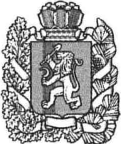 НИЖНЕТЕРЯНСКИЙ СЕЛЬСКИЙ СОВЕТ ДЕПУТАТОВБОГУЧАНСКОГО РАЙОНАКРАСНОЯРСКОГО КРАЯРЕШЕНИЕ14.04.2022г.	         п. Нижнетерянск				№ 10/13О внесении изменений в Решение Нижнетерянского сельского Совета депутатов от 06.06.2008г. № 6 «Об утверждении Положения о размерах и условиях оплаты труда депутатов, выборных должностных лиц местного самоуправления, осуществляющих свои полномочия на постоянной основе»          В соответствии с Законом Красноярского Края от 07.04.2022г. №3-623 «О внесении изменений в Закон края «О краевом бюджете на 2022 год и плановый период 2023-2024 годов», постановлением Совета администрации Красноярского края от 29.12.2007г. № 512-п «О нормативах формирования расходов на оплату труда депутатов, выборных должностных лиц местного самоуправления, осуществляющих свои полномочия на постоянной основе, лиц, замещающих иные муниципальные должности, и муниципальных служащих», руководствуясь Уставом Нижнетерянского сельсовета, Нижнетерянский сельский Совет депутатов          РЕШИЛ: Внести в Положение о размерах и условиях оплаты труда депутатов, выборных должностных лиц местного самоуправления, осуществляющих свои полномочия на постоянной основе, утвержденное Решением Нижнетерянского сельского Совета депутатов от 06.06.2008г. №6, следующие изменения:пункт 3 Положения изложить в следующей редакции: «Денежное вознаграждение выборных должностных лиц, осуществляющих свои полномочия на постоянной основе, устанавливается в размере 17018 рублей. Размер ежемесячного денежного вознаграждения индексируется (увеличивается) в размерах и в сроки, предусмотренные Законом Красноярского края о краевом бюджете на очередной финансовый год и плановый период для индексации (увеличения) размеров денежного вознаграждения лиц, замещающих государственные должности Красноярского края, размеров должностных окладов по должностям государственной гражданской службы Красноярского края.»дополнить Положение пунктом 5 следующего содержания: «5. Размер ежемесячного денежного вознаграждения главы муниципального образования определяется исходя из размера оплаты труда главы муниципального образования, установленного настоящим Положением, с учетом коэффициента 1,2.»Контроль исполнения настоящего решения возложить на главного бухгалтера Администрации Нижнетерянского сельсовета.Настоящее решение вступает в силу со дня, следующего за днем опубликования в газете «Депутатский вестник» и применяется к правоотношениям, возникшим с 01 июля 2022 года.ГлаваНижнетерянского сельсовета					             Ю. Л. СимаковПредседатель  Нижнетерянского сельскогоСовета депутатов							Н. И. Холкина